_____________                                                                                                            №_________                                   с.ГрачевкаО внесении изменений в постановление администрации муниципального образования Грачевский район Оренбургской области от 22.12.2017 № 714 п       В целях принятия эффективных мер по обоснованному и целенаправленному   выявлению и оказанию содействия в решении наиболее актуальных  вопросов в сфере организации отдыха, оздоровления   и   занятости    детей  и   подростков   Грачевского   района    п о с т а н о в л я ю:       1.В постановление администрации муниципального образования Грачевский район Оренбургской области от 22.12.2017 № 714 п «Об организации отдыха, оздоровления и занятости детей и подростков   в летний период    2018 года» внести следующие изменения:       1.1.В приложение  № 2 к постановлению «состав межведомственной координационной комиссии по вопросам организации отдыха, оздоровления и занятости детей и подростков» ввести в состав Шишкина М.В.       1.2.Приложение  № 4 к постановлению изложить в новой редакции согласно приложению 1.       2.Контроль за исполнением настоящего  постановления возложить на заместителя главы администрации  по социальным вопросам Л.И.Антонову.        3. Постановление вступает в силу со дня его подписания и подлежит размещению на официальном сайте администрации Грачевского района сети «Интернет», на сайте www.право-грачевка.рф. Глава  района                                                                               О.М.СвиридовРазослано: Антоновой Л.И., членам комиссии, организационно-правовому отделу.                                                                                Приложение  №1                                                                                к постановлению                                                                                  администрации   района                                                                               от                    №Деятельностьлагерей с дневным пребыванием детей на базе муниципальных бюджетных  образовательных организаций в летний период 2018 года.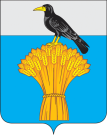  АДМИНИСТРАЦИЯ   МУНИЦИПАЛЬНОГО ОБРАЗОВАНИЯ ГРАЧЕВСКИЙ  РАЙОН ОРЕНБУРГСКОЙ ОБЛАСТИП О С Т А Н О В Л Е Н И Е№ п/пМБОУ1 смена(чел.)Дата2смена(чел.)Дата1МБОУ «Александровская средняя общеобразовательная школа»2501.06.2018-21.06.20182526.06.2018-16.07.20182МБОУ «Верхнеигнашкинская средняя общеобразовательная школа имени В.З.Иванова-Паймена»2501.06.2018-21.06.20182526.06.2018-16.07.20183МБОУ «Грачёвская  средняя общеобразовательная школа»7501.06.2018-21.06.20187526.06.2018-16.07.201884МБОУ «Ероховская основная    общеобразовательная школа»2501.06.2018-21.06.20185МБОУ «Ключёвская средняя общеобразовательная школа»2001.06.2018-21.06.20182226.06.2018-16.07.20186МБОУ «Новоникольская средняя общеобразовательная школа»2501.06.2018-21.06.20187МБОУ «Петрохерсонецкая  средняя общеобразовательная школа имени Г.И.Марчука»2501.06.2018-21.06.20182426.06.2018-16.07.20188МБОУ «Побединская  средняя общеобразовательная школа»2501.06.2018-21.06.20189МБОУ «Русскоигнашкинская средняя общеобразовательная школа»2501.06.2018-21.06.201810МБОУ «Таллиннская средняя общеобразовательная школа»2001.06.2018-21.06.20182026.06.2018-16.07.201811МБОУ «Ягодинская средняя общеобразовательная школа»2501.06.2018-21.06.201812МБОУ «Подлесная основная общеобразовательная школа»2001.06.2018-21.06.201813МБОУ «Старояшкинская средняя общеобразовательная школа»2001.06.2018-21.06.2018Итого355    191